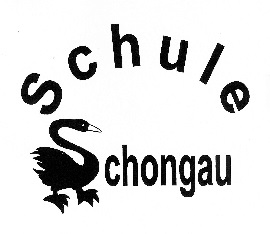 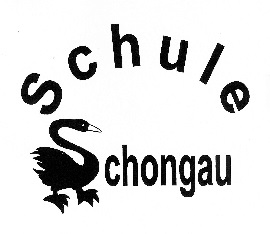 Anmeldung                  Schuljahr 2023/241.SemesterHausaufgabenbetreuungName/Vorname des Kindes:	____________________________________________Adresse:	____________________________________________Klasse Schuljahr 23/24:	__________Vorname des Kindes:	____________________________________________Klasse Schuljahr 23/24:	__________Vorname des Kindes:	____________________________________________Klasse Schuljahr 23/24:	__________Termine: Wöchentliche Betreuung in der Schule am Dienstag von 15:20 – 16:05Uhr.Kosten: Das Element ist kostenpflichtig und beläuft sich auf Fr. 50.00 pro Semester.Datum: ____________			       Unterschrift: ____________________________Anmeldung an die Klassenlehrperson Ihres Kindes 